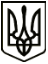 МЕНСЬКА МІСЬКА РАДАВИКОНАВЧИЙ КОМІТЕТРІШЕННЯ29 жовтня 2021 року	 м. Мена	№ 316Про затвердження тарифу на послуги лазніРозглянувши лист директора КП «Менакомунпослуга» Менської міської ради Минця Р.В. про затвердження тарифу на послуги лазні, розрахункові матеріали вартості надання даної послуги, керуючись  статтею 28 Закону України «Про місцеве самоврядування в Україні», Законом України «Про засади державної регуляторної політики в сфері господарської діяльності», виконавчий комітет Менської міської ради ВИРІШИВ:1. Внести зміни до плану діяльності виконавчого комітету Менської міської ради з підготовки проєктів регуляторних актів у 2021 році, включивши підготовку слідуючого проєкту регуляторного акту:2. Погодити проєкт рішення виконавчого комітету Менської міської ради «Про затвердження тарифу на  послуги лазні» (додається).3. Опублікувати  проєкт рішення виконавчого комітету Менської міської ради «Про затвердження тарифу на послуги лазні» та аналіз регуляторного впливу даного рішення на офіційній сторінці Менської міської ради в мережі Інтернет для надання пропозицій та зауважень.4. Встановити строк для подачі пропозицій та зауважень до проєкту рішення — 1 місяць з дня опублікування проєкту.5. По закінченню строку для подачі пропозицій та зауважень проєкт рішення виконавчого комітету Менської міської ради «Про затвердження тарифу на послуги лазні» розглянути на засіданні виконавчого комітету Менської міської ради.6. Контроль за виконанням рішення покласти на заступника голови з питань діяльності виконавчих органів ради С.М. Гаєвого.Міський голова							Геннадій ПРИМАКОВВид проєктуНазва проєктуЦіль прийняттяСтрок підготовкиРозробник проєктуРішення виконавчого комітету Менської міської ради«Про затвердження тарифу на  послуги лазні»затвердження тарифу на  послуги лазніЖовтень – листопад 2021 рокуВиконавчий комітет Менської міської ради